2019-2020 EĞİTİM ÖĞRETİM YILI KURTBOĞAZALI İLKOKULU  3. SINIF 1.DÖNEM 1.İNGİLİZCE  KAZANIM DEĞERLENDİRME NAME:            SURNAME:            No:                    CLASS:1.SAYILARIN İNGİLİZCELERİNİ YAZINIZ. (12P)  10:                                                 11:                                12:                                    20:                        3:                                                  13:                                 5:                                      15:    0:                                                  16:                                 8:                                     19:2- AİLE BİREYLERİNİN   İNGİLİZCELERİNİ     YAZINIZ.(16P)ANNE:                                                                 BÜYÜKBABA:BABA:                                                                  BÜYÜKANNE:                                               ERKEK  KARDEŞ:                                                 HALA:KIZKARDEŞ:                                                         AMCA  3 - SIFATLARIN ANLAMLARINI   YAZINIZ.(12P)   BİG  :                                                                           SMALL:                 OLD    :                                                                       YOUNG:  HEAVY  :                                                                      THIN:                                 SLOW:                                                                          FAST:  STRONG   :                                                                  WEAK                                TALL      :                                                                     SHORT :4-What  is  your  name?  4P…………………………………………………….5. Write the English (Soruları İngilizce olarak cevaplayınız.)10P1.Who  is she?:………………………………………………………(O benim annem)2.Who is  he? :……………………………………………………(O benim babam)https://www.HangiSoru.com 6.Aşağıdaki  kelimeleri  okuyunuz karşılarına  kız ise  “SHE “ erkek ise” HE” yazınız.9P1.Sister:………………………………2.Father:…………………………….              3.Aunt:…………………………………4.Me:………………………………… 5.Grandmother…………                         6.Grandfather:……………………………7.brother……………………          8.mother………………….                         9.uncle………………………….7.Aşağıdaki cümleleri okuyalım.Karşısındaki  kelimeye  göre   Yes ve No ile cevap verelim.  9pa.İs   ıt  fast?  (  Kaplumbağa)           …………………………..b.is   he   tall?    (  baba)                   ..................................c. is   she  short?  (  anne )                .......................................... 8.Akşam yemeği yediğimize göre resmi tamamlar mısınız?  12P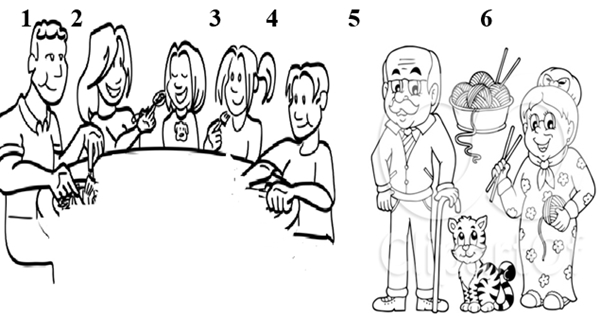 my _____________________.my _____________________.my _____________________.my _____________________.my _____________________.my _____________________                  https://www.HangiSoru.com 9.Aşağıdaki selamlaşma ifadelerinin Türkçesini yazalım.    16pHello:                                                 Good afternoon:Hi:	Good morning:Good  evening:                                 Good nigt:Goodbye:                                           See you: